ΕΛΛΗΝΙΚΗ  ΔΗΜΟΚΡΑΤΙΑΔΗΜΟΣ ΗΡΩΙΚΗΣ ΠΟΛΗΣ ΝΑΟΥΣΑΣ                           Ημερομηνία……………………ΚΕΝΤΡΟ ΚΟΙΝΩΝΙΚΗΣ ΠΡΟΣΤΑΣΙΑΣ                            Αρ.Πρωτ. ……………………… ΚΑΙ ΑΛΛΗΛΕΓΓΥΗΣ Δ.ΝΑΟΥΣΑΣ                                                                                                     ΠΡΟΣ:                                       ΚΕΝΤΡΟ ΚΟΙΝ.ΠΡΟΣΤΑΣΙΑΣ & ΑΛΛΗΛΕΓΓΥΗΣ Δ.ΝΑΟΥΣΑΣΑΙΤΗΣΗ ΣΥΜΜΕΤΟΧΗΣ ΓΙΑ ΕΓΓΡΑΦΗ ΣΤΟ Κ.Δ.Α.Π.                                                    ΝΕΑ ΕΓΓΡΑΦΗ                               ΟΝΟΜ/ΜΟ ΑΙΤΟΥΝΤΟΣ:………………………………………………………………………………………………...ΟΝΟΜ/ΜΟ ΣΥΖΥΓΟΥ:……………..………………………………………………………………………………………ΚΑΤΟΙΚΟΣ:……………………………………………………………………………………………………………ΟΔΟΣ   :………………………………………………………………………………….. ΑΡΙΘΜΟΣ:………………….…ΚΙΝΗΤΟ ΤΗΛ ………………………………………… ΤΗΛΕΦΩΝΟ ΟΙΚΙΑΣ:…………………………….E-MAIL: ………………………………………………………………………………….........................................Παρακαλώ να εγκρίνετε την εγγραφή του παιδιού  μου ………………………………………………………………………………………………………………………………στο  ΚΕΝΤΡΟ ΔΗΜΙΟΥΡΓΙΚΗΣ ΑΠΑΣΧΟΛΗΣΗΣ  ΠΑΙΔΙΩΝ  (Κ.Δ.Α.Π.)  του Κ.Κ.Π.&  Α.Δ.ΝΑΟΥΣΑΣΝάουσα………/………/20                                                              Ο/Η Αιτ…………….Απαραίτητα δικαιολογητικά:Εκκαθαριστικό σημείωμα τρέχοντος έτουςΠρόσφατο Πιστοποιητικό Οικογενειακής Κατάστασης Δικαιολογητικά απασχόλησης / ΑνεργίαςΔικαιολογητικά αναπηρίας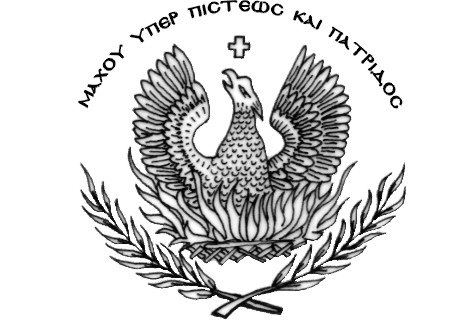 